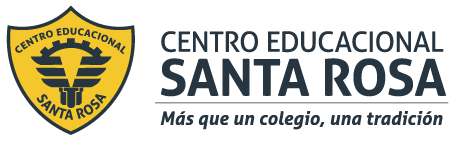 DIRECCIÓN ACADÉMICADEPARTAMENTO DE ELABORACION INDUSTRIAL DE ALIMENTOSRespeto – Responsabilidad – Resiliencia – Tolerancia INSTRUCCIONES:LEE ATENTAMENTE LA GUIA ENTREGADA DESARROLLA LAS PREGUNTAS  AL FINAL DE LA GUIAREALICE CALCULOS EN TABLAS PRESENTADASCUALQUIER DUDA O CONSULTA ESCRIBIR AL CORREO elaboracioncestarosa@gmail.com, wsap profesor.PROYECTO DE EMPRENDIMIENTO:  PAN AMASADO CON ACEITUNAS1.- LINEA DE ELABORACION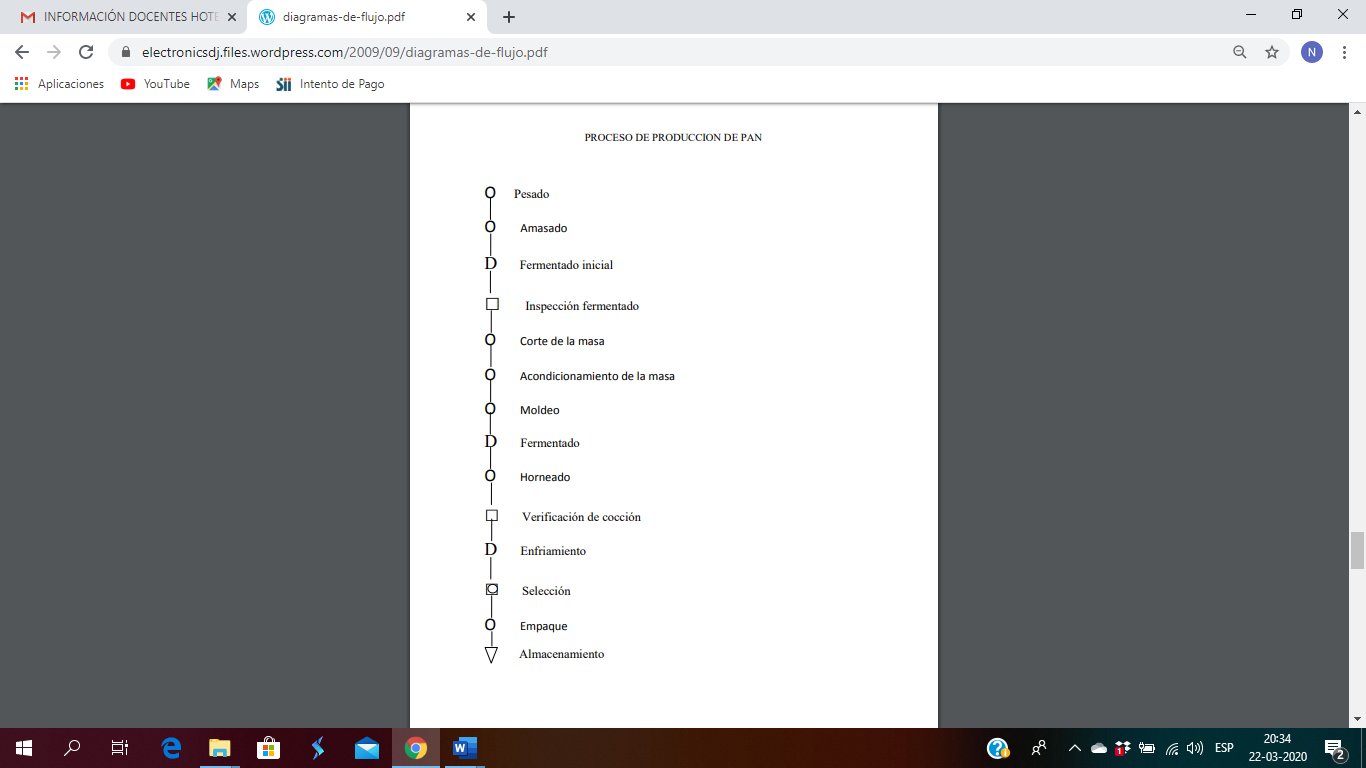 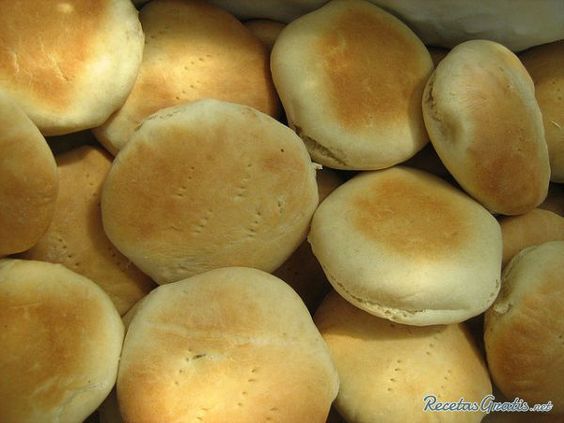 2.- MATERIAS PRIMAS3.-FORMULACION PARA  1 KILO 4.-CALCULAR  FORMULACION PARA 30 KILOS                                                             Para 30 kg                   5.-COSTEAR  LA PRODUCCION                                                           Valor  1 kilo       valor  30 kilos6.-CALCULO DE PRECIO DE VENTA DEL PRODUCTO7.-INDICAR LOS CONTROLES DE CALIDAD REQUERIDOS PARA:8.-ADITIVOS  UTILIZADOS PARA INDUSTRIA DEL PANConservantes y antioxidantes: Evitan que la harina se contamine por hongos, o se deteriore su sabor por el contacto con el oxigeno del aire.- E208 Propionato de calcio: Conservante sintético que evita el crecimiento de moho, hongos y bacterias. Se utiliza en pequeñas cantidades porque deja un sabor fuerte en el pan.-E200 Ácido sórbico: Se obtiene de fuentes naturales (bayas de Sorbus Aumparia) o se puede sintetizar en el laboratorio. Se utiliza para prevenir el crecimiento de hongos y levaduras. -E202 Sorbato de potasio: Es un derivado del E 200 y posee propiedades similares.Mejorantes: La harina refinada tiene que tener unas características tecnológicas que la hagan fácil de trabajar y que permita obtener los mejores resultados en las preparaciones. Con este fin se le añaden, por ejemplo, enzimas que permitirán que la masa fermente debidamente.-E341 Fosfato cálcico: Acidulantes natural, o sintético. Regulador de la acidez, evita el crecimiento de microorganismos. -E300 Ácido ascórbico: Es la denominación de la vitamina C cuando se usa como aditivo, antioxidante. Se usa como agente de tratamiento de la harina para mantener color blanco.Blanqueadores: La harina cuanto más blanca mejor, se utilizan substancias para conseguir este efecto, que se añade al blanqueamiento natural que se produce por su exposición al medio.Son utilizados Gases de cloro blanqueador.9.-TIPOS DE CONTROLES DE CALIDAD FISICOS: Corresponde a la aplicación de las características organolépticas externas (olor, color, sabor, textura), además de la confirmación de pesaje, temperatura, humedad,  diámetro ecuatorial entre otras.QUIMICO: Son todos aquellos que detectan alteraciones  internas que sufre los alimentos, los cuales se pueden medir utilizando  instrumentos de medición como ph, determinación de acidez, brix estado de dulzor, cantidad de amoniaco en carne, etc.MICROBIOLOGICO: Corresponde a exámenes de laboratorio que detecta microorganismos patógenos en muestras de alimentos o en agua.10.-PREGUNTAS.1.- Calcular las materias primas para 30 kilos de pan amasado especial 2.-¿Cuáles es el cálculo de costo de materias primas de este emprendimiento?        3.- ¿Cual es el punto de equilibrio? 4.-Indicar los controles de calidad aplicados a tres  de las materias primas utilizadas 5.- Determine  la utilidad o ganancia obtenida por este emprendimiento HarinaMantecaAceituna NegraLevaduraHuevoSalAditivosHarina1000 gr  o       1  kgManteca100 gr    o      0,1 kgAceituna negra50 gr      o      0,05 kgLevadura10 gr      o      0,01 kgHuevo10  gr     o      0,01 kgSal15 gr     o       0,015 kgAditivos0,5 gr     o      0,0005 kgFormulación de 1 kilorinde 14 panes de 100 grrinde 14 panes de 100 grHarinaMantecaAceituna negraLevaduraHuevoSalAditivosFormulación de  50 kiloRinde………..  panes de 100 grHarina450Manteca1150Aceituna negra1600Levadura3000Huevo1670Sal240Aditivos860Valor calculado de unidadMultiplicar x 3Valor precio de ventaEjemplo:         $ 34  $ 102$ 102MantecaHuevoAceituna negra